AP VOCABULARY REGIMENWhy?  Studying vocabulary will help you: Read everything from novels to magazines to newspapers more effectively. Understand the reading from this class better. Do better on the SAT, ACT, and AP exam. Get in to college with your urbane, sophisticated essays. Our word study this year will consist of 12 twenty-word vocabulary units.  You are expected to learn the definitions/parts of speech for 3 units each quarter (I advise making flashcards or using an online site like Quizlet).  Specific dates will be given in advance so you will have time to study.We will have a quiz every 2 ½ weeks with the new and old words. The vocabulary quizzes are cumulative which means that past lists will be fair game for future quizzes.  You must study the words from previous units all the time to be successful. There will be a Vocabulary Test at the end of each quarter.  Tests are cumulative (by the end of the year, the test will include words from all 12 units).**You may earn extra credit on your quizzes by finding your vocabulary words in your reading. If you come across a vocabulary word while reading, write it down. Include the sentence, page number, author, and title of work. You may submit up to 5 sentences (on one sheet of paper, please) for up to five extra points on that unit’s vocabulary quiz.   I will collect these papers BEFORE I distribute the quiz. **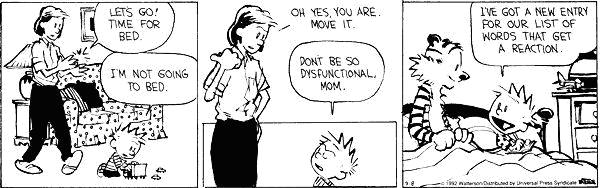 AP VOCABULARY REGIMEN – S1 WORDSList One Abjure- verb- to recant, to repudiate; to renounce solemnly Bailiwick- noun- a person’s area of skill, knowledge, authority, or work  Colloquial-adj- used in ordinary or familiar conversation; not formal or literary Defenestration- noun- the act of throwing someone out of a window Didactic- adj- intended for instruction; inclined to teach or lecture Dissemble- verb- to give false, misleading appearance to; to feign Egregious- adj- extraordinary in a bad way; glaring and flagrant Façade- noun- a superficial appearance or illusion of something Harangue- noun- a scolding or long and intense verbal attack Imperturbable- adj- incapable of being upset or agitated; not easily excited; calm Labile- adj- apt or likely to change Lachrymose- adj- suggestive of tears or mournful  Nadir- noun- the lowest point; the point of great adversity or despair Obdurate- adj- 1) hardhearted; unmoved by persuasion; 2) stubborn or resistantPaucity- noun- smallness of quantity; scarcity Penchant- noun- a strong inclination, taste, or liking for something Serendipity - noun- an aptitude for making desirable discoveries by accident Tawdry-adj-  having a cheap appearance; gaudy Tempestuous- adj- tumultuous; turbulent Unbridled- adj- not controlled or restrained List Two Abscond- verb- to run away and hide, to avoid arrest  Anachronism- noun- something that is not correct in its historical or chronological time Baleful- adj- full of menacing or malign influences; pernicious Depravity- noun- the state of moral corruption Eschew- verb- to abstain or keep away from; to shun or avoid Facile- adj- moving, acting, proceeding with ease; easy in manner Fastidious- adj- finicky and picky; hard to please Hackneyed- adj- made commonplace or trite; banal  Immutable- adj- not changeable Impasse – noun- a position or situation from which there is no escape; a deadlockLackadaisical- adj- without interest or vigor; lazy, indolent Lagniappe- noun- a gratuity or tip; un expected benefit Obliterate- verb- to remove or destroy all traces of Pedantic – adj- ostentatious in one’s learning; acting superior when teaching small details Panache- noun- a grand and flamboyant manner; flair; style Savant- noun- a profound scholar; a person of extensive learning Temerity- noun- reckless, boldness, rashness Trenchant- adj- vigorous or incisive in expression or style Unfathomable – adj- not able to comprehend Unheralded- adj- appearing without fanfare or advance acclaimed; appearing without prior announcement List Three Analogous- adj- corresponding to something in particular Banal- adj- devoid of freshness or originality; hackneyed and trite Bombastic- adj- high sounding, inflated; pretentious (of speech/writing) Capacious- adj- spacious or roomy Capricious- adj- erratic; unpredictable; constantly changing Copious- adj- large in quantity or number; abundant or plentiful Deprecate-verb- to express disapproval  Diatribe- noun- a bitter, sharply abusive attack or criticism  Esprit de corps- noun- a sense of unity and common interests developed among a group of people closely associated in a task Euphemism- noun- the substitution of a mild, indirect, or vague expression for one that is too harsh or blunt Ferment- 1) noun- agitation; unrest; excitement; commotion; tumult 2) verb- to incite or stir up trouble Impressionable- adj- easily impressed or influenced; susceptible Largesse- noun- a generous bestowal of gifts Leaven – 1) noun- an element that produces an altering or transforming influence 2) verb- to permeate with an altering or transforming element Neophyte- noun- a beginner or novice Noisome- adj- 1) having an offensive odor 2) harmful or injurious to the health Perfidious- adj- deliberately faithless; deceitful; treacherous Perfunctory- adj- performed as a routine duty; hasty and superficial  Scurrilous- adj- grossly and obscenely abusive; making scandalous claims with the intention of damaging a person’s reputation Unsolicited- adj- given or supplied without being requested or asked for List Four Acerbic- adj 1) sour and acidic in taste 2) harsh or severe as in temper  Bray- 1)  noun- any loud harsh sound 2) verb- to utter a loud and harsh cry (like a donkey) Coalesce- verb- to grow together into one body; to unite; to blend together Contrite – adj- caused by showing sincere remorse; filled with a sense of guiltCupidity- noun- eager or excessive desire to possess something; greed; avarice Depredation- noun- the act of plundering or robbery Dissonant- adj- disagreeing or harsh in sound; discordant Ex post facto- adverb- subsequently, retrospectively Exacerbate- verb- to increase the severity of; to aggravate Feign- verb- to represent fictitiously; to imitate deceptively Impunity- noun- exemption from punishment Incendiary- adj- tending to arouse strife; tending to cause flame (literal or figurative) Kiosk- noun- a small structure with one or more sides open used as a newsstand, refreshment stand, or a place on which advertisements are posted.  Limpid- adj- clear or transparent as water Nether- adj- 1) lying or believed to lie beneath the earth’s surface; 2) lower or under Officious- adj- offering one’s unrequested and unwanted services; meddlesome Pejorative –adj- belittling; having a disparaging effect Prosaic- adj- commonplace or dull; matter-of-fact; unimaginative Sophomoric- adj- suggestive of being immature but overly confident and conceited Soporific- adj- causing sleep List Five Apogee- noun- the highest or most distant point; the climax Bevy- noun- 1) a group of birds or animals; 2) a large group or collection Breach- noun- an infraction or violation of law Carmine- noun- a crimson or purplish-red color Categorical – adj- unambiguously direct and explicit Diffident- adj- timid and shy; reserved in manner or conduct; lacking confidence  Disingenuous- adj- insincere; lacking in candor or sincerity Excoriation- noun- the act of denouncing or berating severely 2) The act of stripping or removing skin  Exculpate- verb- to clear from a charge of guilt; to free from blame; to vindicate Fey- adj- supernatural; unreal; enchanted; whimsically strange and otherworldly Incense – verb- to inflame with wrath; to make angry; to enrage Incisive- adj- intelligently analytical and clear-thinking Noxious- adj- harmful to health or well-being  Omnipotent- adj- almighty or infinite in power Perfuse- verb- to overspread with moisture and color; to diffuse Quotidian- adj- daily; usual or customary; everyday and ordinary  Rancid- adj- having a rank, unpleasant smell or taste Sequester – verb- to remove or withdraw into solitude or retirement; to separate Tremulous – adj- timid; shaking; quivering in fear Upbraid- verb- to find fault with; to censure; to reproach severely List Six Acquiesce- verb- to assent tacitly; to submit or comply without protest Aplomb- noun- imperturbable self-possession, poise, assurance Bilious- adj- 1) peevish, irritable or cranky  2) characterized by nausea and vomiting  Burgeon- verb- to grow or develop quickly; to flourish Corporeal- adj- of the body; bodily; material or tangible Disparage- verb- to ridicule; to belittle; to bring reproach or discredit upon  Divisive- adj- creating dissension or discord; forming a division Exigency- noun- an  urgent state; a case or situation that needs prompt action Festoon- noun- a string or chain of flowers, foliage, ribbon, etc. suspended in a curve between two points Incipient – adj- beginning to exist or appear Incongruous – adj- inconsistent; not harmonious in character Myopic – adj- lacking tolerance or understanding; narrow minded; short-sighted  Perspicacious- adj- having keen mental perception and understanding; discerning (perspicacity is the noun) Pestilence – noun- a deadly or virulent epidemic disease Ratiocinate- verb- to reason; to carry on the process of reasoning Sesquipedalian- adj- given to using long words Turbid – adj- not clear; not transparent because of stirred up sediment  Turgid- adj- swollen; distended Uproarious – adj- tumultuous; making an uproar; very loud or raucous  Verbose- adj- characterized by the use of too many wordsAP VOCABULARY REGIMEN – S2 WORDSList Seven Acumen- noun- keen insight; the ability to make good judgments and quick decisions, typically in a particular domain Acrimonious- adj- caustic; stinging, bitter in nature, speech or behavior Apostrophe- noun- a digression in the form of an address to someone not present or to an abstract ide or thing Blasphemous- adj-  irreverent; profane Cadence- noun- rhythmic flow of sequence of sounds or words Cavalier- 1) noun- a knight; a courtly gentleman; 2) adj- showing a lack of proper concern; haughty Construe- verb- to give the meaning of or intention of; to deduce by interpretation or inference Dross – noun- waste matter; a waste product Fatuous- adj- foolish or inane; silly Indelible – adj- making marks that cannot be erased; cannot be eliminated or forgotten  Ineffable – adj- incapable of being expressed or described in words Motley- adj- 1) exhibiting great diversity of elements 2) multicolored Multifarious- adj- having many different parts or forms; numerous and varied Opulent- adj- characterized by wealth; rich and affluent Pittance- noun- a small amount; a scanty allowance or sum (usually money for living expenses)Poignant- adj- affecting or moving the emotions Rectitude – noun- moral correctness; rightness in principle or conduct Refractory- adj- hard or impossible to manage; stubbornly disobedient  Squalid- adj- foul and repulsive; wretched and miserable from lack of care or cleanlinessVisage- noun- the face, countenance List Eight Aerie- noun – 1) a lofty nest of a large bird  2) a house or fortress located on a hill or mountain Calumny- noun- a false and malicious statement, destined to injure the reputation of someone Clairvoyant- adj- having or claiming to have the power of seeing objects or actions beyond the range of natural visionConveyance- noun- a means of transporting Discursive – adj- passing aimlessly from one subject to another Epiphany- noun- the sudden, intuitive perception or insight; the “light bulb” Expostulation- noun- the act of earnest and kindly protest; the act of reasoning with someone Florid- adj- 1) reddish and ruddy 2) Flowery and excessively ornate Flout- verb- to treat with disdain, scorn, or contempt; to scoff at  Inexorable- adj- unyielding, unalterable; not to be persuaded or moved Munificent – adj- extremely liberal in giving; very generous Oscillate- verb- to swing and move to and fro; to vary Presumptuous – adj- showing readiness to presume in conduct or thought; unwarrantedly bold or forward Proclivity- noun- a tendency; propensity; a disposition or leaning Reiterate – verb- to say again; to repeat, often excessively  Replicate – verb- to repeat or duplicate for experimental purposes Sprightly – adj- blithe; animated and vivacious; lively Stark- adj- 1) having a bare or plain appearance; 2) unpleasant; difficult to accept or experienceSvelte- adj- slender; especially graceful in figure Virile- adj- manly; befitting a man; showing a masculine spirit List Nine Alacrity- noun- cheerful readiness; promptness or willingness Arraign- verb- 1) to call before a court 2) to accuse or charge; to criticize  Chicanery- noun- trickery or deception Debility- noun- a weakened or enfeebled state; weakness Epitome- noun- something that possesses to the highest degree the features of the whole class; the embodiment; the exemplification; the quintessence  Forte- noun- a person’s strong suit; a person’s talent or skill   Gentry- noun- wellborn, well-bred people  Grandiose – adj- affectedly grand or important; pompous Intrinsic – adj- belonging to a thing by its very nature Iridescent – adj- displaying a play of lustrous colors, like those in the rainbow Microcosm- noun- a little world; the world in miniature Mordant- adj- sharply caustic or sarcastic; biting Ostensible- adj- apparent; perceived; supposed to be Ostracize- verb- to exclude; to banish Petulance- noun- rudeness and irritability  Propensity- noun- a natural tendency; a natural inclination Restive- adj- impatient; restless; stubborn; refusing to go forward Reticence- noun- the state of being taciturn or reserved Sanctimonious- adj- giving a hypocritical appearance of piety Verity- noun- the state of truth; accordance with fact or reality List Ten Altruism- noun- unselfish concern or devotion to the welfare of others Endemic- adj- natural or characteristic to a specific people or place; indigenous; native Epistle- noun- a letter, especially a formal or didactic one  Frivolous- adj- characterized by a lack of seriousness or sense Gelid- adj- very cold; icy  Glean- verb- to collect from various sources; to gather bit by bit Insentient – adj- without sensation or feeling Intemperance- noun- excessive or immoderate indulgence in alcohol, appetite, or passion Ken- noun- knowledge, understanding or cognizance Mellifluous – adj- sweet sounding; smoothly flowing in sound Mendicant- 1) adj- begging 2) noun- a beggar Ostentatious- adj- pretentious; showing wealth or importance to impress others Proffer- verb- to put before a person for acceptance; to offer Profligate- adj- 1) recklessly wasteful; 2) utterly and shamelessly immoral  Repose- noun- the state of being at rest Reprise- noun- a repetition; a return to the theme or subject Sub rosa- adv- in secret; secretly; confidentially Succinct – adj- expressed in few words; terse; concise Vernal- adj- 1) appearing or occurring in the spring; 2) belonging to youth Winsome- adj- sweetly or innocently charming  List Eleven Ambulatory- adj- of or pertaining to walking; moving about from place to place; peripateticAuspicious- adj- promising success, propitious, opportune, favorable Bumptious- adj- self-assertive or proud to an irritating degree Circumspect- adj- watchful and discreet; prudent Cogent- adj- convincing or believable by virtue or incisive in writing or speech Conscientious- adj- controlled by or done according to one’s inner sense of what’s right  Dearth- noun- scarcity or paucity; an inadequate supply; a lack Decry- verb- to speak disparagingly of; denounce as faulty  Eddy- noun- a wind current or whirlpool Errant- adj- deviating from the proper course; straying  Gambol- verb- to skip about as in dancing or playing; to frolic Jettison- verb- 1) to cast overboard to lighten a vessel or aircraft; 2) to throw off as an obstacle or burden, to discard Pariah- noun- an outcast; a person that is despised and avoided Promontory- noun- a high point of land or rock; a bluff or part of a plateau Supersede- verb- to replace in power Tableau- noun- a picture, as a scene Utilitarian- adj- having regard to usefulness rather than beauty Veneration- noun- the act of reverence or showing respect Verbatim- adverb- in exactly the same words; word for word Wont- 1)  adj- accustomed, used 2) noun- a custom, habit, or practice List 12  Amorphous- adj- lacking definite form; having no specific shape; formless Austere- adj- stern; severe in manner or appearance, uncompromising and strict Censure- noun- strong, vehement expression of disapproval  Clad- adj- dressed, covered Debauchery- noun- excessive indulgence in sensual pleasures Effervescent- adj- bubbling; vivacious; lively; sparkling  Epochal- adj- extremely important, significant, or influential   Fecund- adj- producing offspring in abundance; very productive or fruitful  Illicit – adj- not permitted; disapproved of for moral reasons  Malodorous- adj- having an offensive, unpleasant odor Modicum- noun- a small amount Perusal- noun- a close reading; the act of studying carefully  Protean- adj- readily assuming different forms; extremely variable; changeable in shape or formQuerulous- adj- full of complaints; constantly complaining Retinue- noun- a body of retainers of attendance upon an important personage; a “posse” Retrograde- adj- moving backward Ribald- adj- vulgar or indecent in speech; coarsely mocking; abusive; scurrilous Antepenultimate- adj- last but two in a series; third last Penultimate- adj- second to the last Ultimate- adj- being or happening at the end of a process; final